I WillLennon-McCartney 1968 (The Beatles)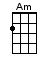 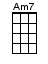 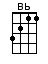 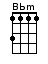 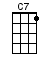 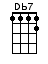 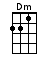 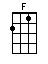 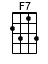 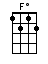 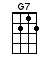 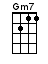 INTRO:  / 1 2 3 4 /[F][Dm] / [Gm7][C7] /[F][Dm] / [Gm7][C7]Who [F] knows how [Dm] long I've [Gm7] loved you [C7]You [F] know I [Dm] love you [Am] still[F7] Will I [Bb] wait a [C7] lonely [Dm] lifetime [F]If you [Bb] want me [C7] to, I [F] will [Dm] / [Gm7][C7]For [F] if I [Dm] ever [Gm7] saw you [C7]I [F] didn't [Dm] catch your [Am] name[F7] But it [Bb] never [C7] really [Dm] mattered [F]I will [Bb] always [C7] feel the [F] same [F7][Bb] Love you for-[Am7]ever [Dm] and forever[Gm7] Love you with [C7] all my [F] heart [F7][Bb] Love you when-[Am7]ever [Dm] we're together[G7] Love you when we're a-[C7]partAnd [F] when at [Dm] last I [Gm7] find you [C7]Your [F] song will [Dm] fill the [Am] air[F7] Sing it [Bb] loud so [C7] I can [Dm] hear you [Bbm] [F]Make it [Bb] easy [C7] to be [Dm] near you [Bbm] [F]For the [Bb] things you [C7] do en-[Dm]dear [Bbm] you [F] to [Fdim] me[Gm7] Oh, you [C7] know I [Db7] will [Db7]I [F] will [F7][Bb] Mm mm [Am] mm mm [Dm] mm, mm mm mm[Gm7] Da da da da [C7] da da [F] daaaaaaawww.bytownukulele.ca